Alton Main Street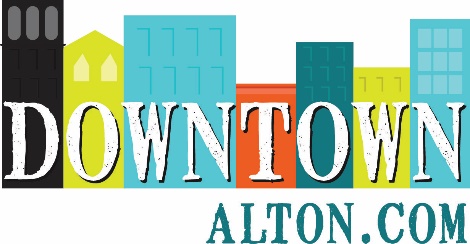 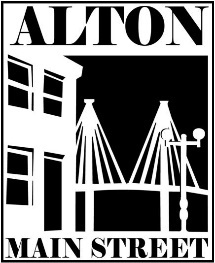   				111 E. 4th Street – Suite 315  				Alton, IL  62002  				Phone: (618)-463-1016 		  				info@altonmainstreet.org  				www.DowntownAlton.comAlton Main Street 
Façade Improvement Grant ProgramAlton Main Street is excited to present another round of our Façade Improvement Grant (FIG) Program. This program is designed to assist property and business owners in rehabilitating the commercial facades of their buildings for the purpose of creating a positive visual impact, stimulating private investment, and complementing other community development efforts. Our goal is simple. We want to provide you with the resources needed to improve the exterior appearance of your business. Research has shown that exterior building improvements result in an increase in sales in the year after the improvements are made (and this increase is often sustained for several years). Additionally, improvements will motivate owners and tenants of other properties in surrounding areas to make similar investments. Eligibility Area In order to be eligible for the FIG Program, your building must be located within the Alton Main Street district boundary. (see attached map)Eligible and Ineligible Grant Uses Eligible Improvement Examples:  Signage  Removal and/or installation of awnings, canopies or shutters  Accent lighting  Shopfront improvements Window graphics Removal of non-conforming elements of a building Replacement of deteriorated windows, doors and/or framing visible from the street  Cleaning, preparation, and painting of exterior walls, shopfronts and trim  Cleaning and/or re-pointing of brick, and other masonry Installation of siding materials  Work on cornices, gutters and down spouts  Outdoor dining fencing  Trash can fencing  All improvements must be visible from street Ineligible Improvement Examples:  Improvements not visible from public streets and sidewalks  Interior improvements and modifications not related to building facades Non-façade improvements such as roofs, structural foundations, billboards, security systems, nonpermanent fixtures, parking lots, security bars, interior window coverings  Items related to business operations (i.e. inventory, business equipment, etc.)  New construction  Property acquisition  Expansion of building area  Conversion of use  Refinance of existing debt  Payment of delinquent taxes  Improvements to structures outside of the FIG boundaryFIG Process  A business may apply for a grant from $100 to $1,000. The business must spend an equal amount or more on the project (applicants are required to contribute a 1:1 match, or greater, of the total grant awarded). A total of $1,000 is available to be awarded in matching grant funding. The $1,000 fund may be awarded to a single business, or divided between multiple businesses, depending on demand (the maximum a single business can receive is $1,000).  Owners/tenants can spend more than $1,000 on a project but the grant will only match up to $1,000. Interested owners and tenants should fill out an application (available at www.DowntownAlton.com). On-line applications will be submitted and will be conceptual. The FIG Committee will select projects based on the merit of the concepts presented and then will work with the selected applicants, if required, to help develop a final design.  50% of the approved funds will be given upon awarding the grant, and the remaining 50% of the approved funds will be given upon completion of the project. Projects must be completed within 6 months of grant award date. The completed work must adhere to the final design plans agreed to with the FIG Program Committee to ensure final payment.  A “Before” photo of the existing sign (or the existing building façade if no sign currently exists) along with arendering of the proposed new sign will need to be submitted with your application. An “After” photo will need to be submitted before the second half of the grant funding is dispersed. This grant will not fund the costs of direct labor of the building / business owner, but volunteers may be available for some projects. Applications will be evaluated by the FIG Program Review Committee through an equitable process to ensure the application meets all FIG guidelines.  Applicants will also be required to obtain all approvals/permits and adhere to all requirements as prescribed by the City of Alton, including review by the Appearance Review Commission and/or the Historic Preservation Commission prior to any work being done. AMS can provide some assistance in this process.  All improvements must meet local, state and federal codes. Note: The City of Alton has a separate façade grant program that you may explore to assist with funding the remaining cost of your project, up to 25% of the total cost. AMS can assist you in making the connection. TIMELINE:• Application deadline: August 27, 2021• Grant recipient(s) announced: Sept 13, 2021• Applicant to meet with the City of Alton's Appearance Review Committee in September or October• Project to be completed within 6 months We thank our sponsor First Mid Bank & Trust for supporting this program!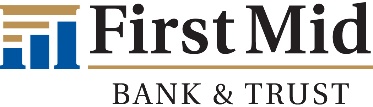 DOWNTOWN BUILDING DESIGN GUIDELINESAlton Main Street advocates/endorses the following guiding principles in rehabilitation, renovation, remodeling and new construction activities within the Downtown District. These guidelines are offered to help business/property owners and developers make sound investment decisions in the building improvements while enhancing the area’s historic character. Building plans should be reviewed with a city building inspector to ensure substantial compliance with these guidelines.Do — Recommendations for Historic Renovation:• The traditional configuration of the storefront opening should be maintained, with the original storefront line along the sidewalk being maintained or restored.• Storefront window display areas should considered an important part of the retail marketing strategy in the downtown area. Large street level display windows should be retained as part of remodeling or new construction.• If the storefront has been altered substantially, attempt to bring back original historic proportions throughout the use of design elements, even if they are not a restoration of the original. Avoid altering, concealing or removing historic details when renovating existing older buildings.• The original facade, materials and ornamentation, should be maintained and/or restored. Missing facade elements should be replaced with new materials that match the original as closely as possible.• Coverings that obliterate the size and shape of upper story windows should be removed.• The horizontal alignments or architectural components such as store front windows, kick plates, first story cornices, parapet cornices and windowsills should be recreated or restored.• Unless damaged beyond repair, architectural designs on the parapet should be maintained• The mass, volume and height of new buildings should be compatible with existing buildings in the immediate area.• Selected building materials should complement and be compatible with existing buildings in the immediate area.• Exterior remodeling should be designed to consider the entire building facade. The ground floor exterior should be designed to harmonize with the upper stories.• Existing buildings and structures should be recognized as products of their own time. Alterations which have no historical basis are discouraged.• Color choices: As you choose colors to beautify your building, please consider ones that would also complement surrounding buildings and coordinate with the overall attempt to restore historical beauty to our district. Professional advice is available to offer assistance with color choices.Don’t — For Rehabilitation and Remodeling, the following are prohibited:• Adding elements that are not original to the building, such as aluminum, vinyl, or fiberglass siding or roofing materials corrugated or beveled metal siding, highly tinted or mirrored glass, or corrugated fiberglass.• Any material that attempts to mimic conventional building materials. For example: fiberglass panels that are molded to look like brick, or imitation metal rock work.• Concrete block or brick larger than 4 inches in height, 12 inches in length• New window openings or eliminating original window openings.• Changing the roof design or style where visible from the ground• Roof heating/cooling units visible from the street level• Vinyl and metal screen/storm doors• Astro turf, indoor-outdoor carpeting• Removing or destroying original transom windows• Removing, concealing or covering a cornice• Removing, concealing or covering a parapetAdditional information and guidance on historical restoration is available from the Alton Main Street office.Alton Main Street Façade Improvement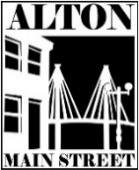 Grant Program Application - 2021Applicant Name___________________________________________________________________________ Business Name or Building Name_____________________________________________________________ 
Physical Address___________________________________________________________________________ Mailing address (if different from business address): _________________________________________________________________________________________ Email ____________________________________________________________________________________Phone____________________________________________________________________________________Website (if applicable) ______________________________________________________________________ Type of Business ___________________________________________________________________________ Date Business Opened_______________________________________________________________________Brief description of the project _________________________________________________________________________________________________________________________________________________________ Total project cost ________________________ 		Amount requested _________________________ By checking this box the applicant attests to having the funds on hand that are required for the 1:1 grantmatch, and agrees not to engage in any fundraising, crowdfunding, etc. in order to solicit money from the publicto cover the applicant’s portion of the grant agreement.
Date submitted ____________________________________________________________________________Signature of Applicant_______________________________________________________________________ (If the applicant is not the property owner) Signature of Property Owner__________________________________________________________________ Alton Main Street will follow up with you to discuss your project and other services we may be able to assist you with. If you have any questions, please contact Sara McGibany at Alton Main Street at (618) 463-1016 or email sara@altonmainstreet.org. You may email, mail, or hand deliver this application to the address below.111 E. 4th Street – Suite 315 Alton, IL  62002Phone: (618)-463-1016sara@altonmainstreet.org
www.DowntownAlton.com